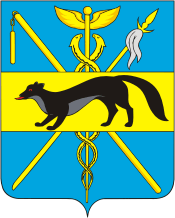 СОВЕТ НАРОДНЫХ ДЕПУТАТОВБОГУЧАРСКОГО МУНИЦИПАЛЬНОГО РАЙОНАВОРОНЕЖСКОЙ ОБЛАСТИРЕШЕНИЕот «28» 02. 2018 года № 59                  г. БогучарОб утверждении положения о ежегодном отчете главы Богучарского муниципального района о результатах деятельности, деятельности администрации и иных подведомственных администрации Богучарского муниципального района органов местного самоуправления, в том числе о решении вопросов, поставленных представительным органом Богучарского муниципального района 	В соответствии с Федеральным законом от 06.10.2003 года № 131 – ФЗ «Об общих принципах организации местного самоуправления в Российской Федерации», уставом Богучарского муниципального района, Совет народных депутатов Богучарского муниципального района р е ш и л:	1. Утвердить положение о ежегодном отчете главы Богучарского муниципального района о результатах деятельности, деятельности администрации и иных подведомственных администрации Богучарского муниципального района органов местного самоуправления, в том числе о решении вопросов, поставленных представительным органом Богучарского муниципального района, согласно приложению.	2. Признать утратившим силу решение Совета народных депутатов Богучарского муниципального района от 26.02.2010 года № 178 «Об утверждении положения о ежегодном отчете главы администрации Богучарского муниципального района о  результатах деятельности, деятельности администрации и иных подведомственных администрации Богучарского муниципального района органов местного самоуправления, в том числе о решении вопросов, поставленных представительным органом Богучарского муниципального района». 3. Контроль за выполнением данного решения возложить на постоянную комиссию Совета народных депутатов Богучарского муниципального района по местному самоуправлению, правотворческой деятельности, депутатской этике (Булах И.П.) и заместителя главы администрации Богучарского муниципального района - руководителя аппарата администрации  района Самодурову Н.А..Председатель Совета народных депутатовБогучарского муниципального района                                  Ю.В.ДорохинаГлава Богучарскогомуниципального района                                                             В.В.КузнецовПриложениек решению Совета народных депутатовБогучарского муниципального районаот  «28»02. 2018 года № 59Положениео ежегодном отчете главы Богучарского муниципального районао  результатах деятельности, деятельности администрациии иных подведомственных администрацииБогучарского муниципального района органовместного самоуправления, в том числе о решениивопросов, поставленных представительным органомБогучарского муниципального района	1. Глава  Богучарского муниципального района Воронежской области ежегодно в срок до 25 марта года, следующего за отчетным, направляет в Совет народных депутатов Богучарского муниципального района Воронежской области отчет о результатах своей деятельности, деятельности администрации Богучарского муниципального района и иных подведомственных администрации Богучарского муниципального района органов местного самоуправления, в том числе  о решении вопросов, поставленных Советом народных депутатов Богучарского муниципального района Воронежской области (далее по тексту – отчет главы).2. Под иными подведомственными администрации Богучарского муниципального района органами местного самоуправления (далее по тексту – органы местного самоуправления) в настоящем положении понимаются:2.1. Отдел по управлению муниципальным имуществом и земельным отношениям  администрации Богучарского муниципального района.2.2.Финансовый отдел администрации Богучарского муниципального района.2.3. Отдел по строительству и архитектуре, топливно – энергетическому комплексу, ЖКХ администрации Богучарского муниципального района.2.4. Отдел учета и отчетности администрации Богучарского  муниципального района.2.5. Экономический отдел администрации Богучарского муниципального района.2.6. Отдел по организационной работе и делопроизводству администрации Богучарского муниципального района.2.7.Юридический отдел администрации Богучарского муниципального района.2.8. МКУ «Управление по образованию и молодежной политике Богучарского муниципального района Воронежской области»2.9. МКУ «Управление культуры» Богучарского муниципального района Воронежской области.2.10. МКУ «Управление сельского хозяйства Богучарского муниципального района Воронежской области».2.11. МКУ «Отдел физической культуры и спорта Богучарского муниципального района Воронежской области».	3. Отчет главы должен содержать следующую информацию за отчетный период:3.1. О состоянии социально – экономического положения Богучарского муниципального района Воронежской области.3.2. Об исполнении полномочий главы  Богучарского муниципального района Воронежской области, администрации Богучарского муниципального района и иных органов местного самоуправления по решению вопросов местного значения, определенных уставом Богучарского муниципального района Воронежской области, в том числе:- о  достигнутых показателях эффективности деятельности органов местного самоуправления;- о планируемых показателях эффективности деятельности органов местного самоуправления на 3 – летний период.3.3. Об исполнении отдельных государственных полномочий, переданных органам местного самоуправления федеральными законами и законами Воронежской области.3.4. О решении вопросов, поставленных Советом народных депутатов Богучарского муниципального района, которые направлялись главе Богучарского муниципального района, в органы местного самоуправления в отчетном периоде.4. Порядок подготовки отчета главы устанавливается главой Богучарского муниципального района.5. Отчет главы предварительно рассматривается на заседании постоянной  комиссии Совета народных депутатов Богучарского муниципального района по местному самоуправлению, правотворческой деятельности, депутатской этике.По итогам предварительного рассмотрения комиссия Совета народных депутатов Богучарского муниципального района Воронежской области разрабатывает проект решения Совета народных депутатов Богучарского муниципального района Воронежской области об отчете главы.	Главе  Богучарского муниципального района могут быть направлены предложения и замечания по его отчету.	 6. Отчет главы заслушивается ежегодно в 1 квартале года, следующего за отчетным, на очередном заседании Совета народных депутатов Богучарского муниципального района Воронежской области с приглашением представителей общественности и средств массовой информации.	По окончании доклада главы Богучарского муниципального района постоянные депутатские комиссии имеют право задать докладчику вопросы.	7. По результатам заслушивания отчета главы, Совет народных депутатов Богучарского муниципального района принимает соответствующее решение, в котором дает оценку деятельности главы Богучарского муниципального района «удовлетворительно» или «неудовлетворительно».	В случае «неудовлетворительной» оценки в решении Совета народных депутатов Богучарского муниципального района Воронежской области должны быть сформулированы причины, указаны сроки для устранения недоработок и заслушивания информации об их устранении.	Решение по отчету главы принимается простым большинством голосов от установленной численности депутатов Совета народных депутатов Богучарского муниципального района Воронежской области.	8. Решение Совета народных депутатов Богучарского муниципального района Воронежской области об отчете главы и текст отчета главы подлежит обязательному официальному опубликованию в районной газете «Сельская новь» или в Вестнике органов местного самоуправления Богучарского муниципального района.